Subag Humas dan TU 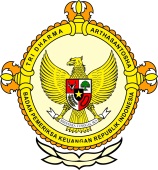       									              BPK Pwk. Prov. Sulawesi TengahTahun :									Bulan :                                                                        		                                                                               		Tanggal : 											Entitas :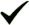 Mantan bendahara perlum donggala didakwa korupsi RP 180 jutaby Agustinus SalutPalu, Metrosulawesi.com - Mantan Bendahara Pengeluaran Pembantu pada bagian Perlengkapan Umum (Perlum) Sekretariat Daerah Kabupaten Donggala, Sahabudin didakwa telah melakukan korupsi senilai Rp 180.030.100 oleh Jaksa Penuntut Umum (JPU). Dakwaan itu dibacakan dalam sidang terbuka untuk umum di Pengadilan Tindak Pidana Korupsi (Tipikor) pada Pengadilan Negeri Palu, Kamis, 27 Oktober 2016.

JPU, Moh Tang dalam dakwaannya menyebutkan, bahwa terdakwa terbukti secara sah dan meyakinkan melakukan tindak pidana korupsi uang persedian (UP) yang bersumber dari Anggaran Pendapatan Belanja Daerah (APBD) tahun 2015. 

UP yang dikelola tersebut senilai Rp 350 juta yang dipergunakan untuk membiayai kegiatan yang akan dilaksanakan dengan sesuai DPA-SKPD tahun 2015. Sehingga, terdakwa didakwa dengan dakwaan primair Pasal 2 ayat 1 Jo Pasal 18 Undang-Undang (UU) Nomor 20 tahun 2001 tentang pemberantasan Tipikor, dan dakwaan subsidair Pasal 3 Jo Pasal 18 Undang-Undang (UU) Nomor 20 tahun 2001 tentang pemberantasan Tipikor.

JPU mengatakan, bahwa diketahuinya penyelewengan anggaran tersebut saat terdakwa serah terima dan tanggungjawab Bendahara Pengeluaran Pembantu dari terdakwa kepada yang baru terkait pengelolaan UP yang dikelola oleh terdakwa senilai Rp 350 Juta. Namun, yang dapat dipertanggungjawabkan oleh terdakwa senilai Rp 172.127.500. Sedangkan sisanya dipergunakan untuk kepentingan lain, yakni dipinjamkan kepada orang lain, belanja yang tidak sesuai penggunaan uang tersebut dan dipakai oleh terdakwa sendiri. 

"Jadi, total kerugian negara dalam perkara ini adalah senilai Rp 180.030.100," katanya.

Usai mendengar pembacaan dakwaan tersebut, Majelis Hakim Ketua, Dede Halim yang didampingi Ernawaty Anwar dan Felix Da Lopes masing-masing Hakim Anggota menanyakan kepada terdakwa, apakah ada tanggapan terkait dengan dakwaan JPP? Terdakwa mengatakan tidak ada, sehingga sidang ditutup dan dilanjutkan pekan depan dengan agenda pemeriksaan saksi-saksi.

Editor : Syamsu Rizal2016MEDIAMetrosulawesi 123456789101112  12345678910111213141516171819202122232425262728293031ProvinsiPaluDonggalaTolitoliBuolSigiMorowali UtaraParigi MoutongPosoMorowaliTojo Una-unaBanggaiBanggai KepulauanBanggai Laut